消費税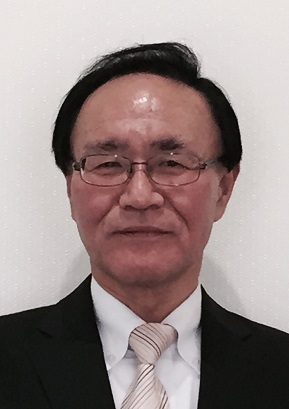 事業所名ＴＥＬ所在地ＦＡＸ受講者名